Continuing education (CE) information for creditISMP Medication Safety Alert!  Action Agenda 2nd Quarter 2022Activity date: October 19, 2022Course director: Gretchen BrummellVizient is committed to complying with the criteria set forth by the accrediting agencies in order to provide this quality course. To receive credit for educational activities, you must successfully complete all course requirements.RequirementsAttend the course in its entirety.After the course, you will receive an email with instructions that you will need to obtain your CE credit.Complete the process no later than December 3, 2022Upon successful completion of the course requirements, you will be able to print your CE certificate (with the exception of pharmacists and pharmacy technicians.)Important note for pharmacists and pharmacy techniciansAll credit awarded to pharmacists and pharmacy technicians must be via CPE Monitor; paper certificates and e-certificates are not valid for licensure/certification submission. Pharmacists and pharmacy technicians will be able to print individual statements of credit and their transcripts from their NABP e-profile created at www.mycpemonitor.net  or www.nabp.net.Please provide an accurate NABP ID number and date of birth (mm/dd – do not include birth year).Vizient will upload your NABP ID number and date of birth into CPE Monitor within 24 hours after the completion of all steps required to receive credit.If your NABP ID number and/or date of birth are returned as invalid after the upload, Vizient will make one attempt to contact you for corrections within a 45-day window. After the 45-day window expires, Vizient will not accept the information, and Vizient will not be able to process your CE credit.Learning objectivesAt the conclusion of this activity, participants should be able to: Recall three error/hazard examples that have been reported to the ISMP Medication Safety Error Reporting Program (ISMP MERP) during the second quarter of 2022.Describe how external medication safety information can be used regularly to support improved as part of a robust medication safety program. Discuss strategies to prevent harm with the use of neuromuscular blocking agents.Pharmacists learning objectivesAt the conclusion of this activity, pharmacists should be able to: Recall three error/hazard examples that have been reported to the ISMP Medication Safety Error Reporting Program (ISMP MERP) during the second quarter of 2022.Describe how external medication safety information can be used regularly to support improved as part of a robust medication safety program. Discuss strategies to prevent harm with the use of neuromuscular blocking agents.Pharmacy technician learning objectivesAt the conclusion of this activity, pharmacy technicians should be able to: Recall three error/hazard examples that have been reported to the ISMP Medication Safety Error Reporting Program (ISMP MERP) during the second quarter of 2022.Describe how external medication safety information can be used regularly to support improved as part of a robust medication safety program. Joint Accreditation Statement: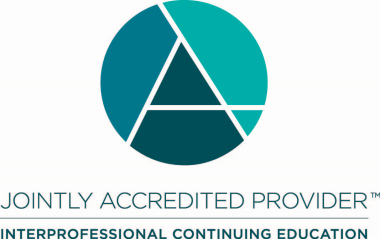 In support of improving patient care, Vizient, Inc. is jointly accredited by the Accreditation Council for Continuing Medical Education (ACCME), the Accreditation Council for Pharmacy Education (ACPE), and the American Nurses Credentialing Center (ANCC) to provide continuing education for the healthcare team.Designation Statement(s):NURSINGThis activity is designated for 1.00 contact hours.PHARMACYVizient, Inc. designates this activity for a maximum of 1.00 ACPE credit hours. UAN JA0006103-0000-22-049-L05-PUAN JA0006103-0000-22-049-L05-TPHYSICIANVizient, Inc. designates this live activity for a maximum of 1.0 AMA PRA Category 1 Credit(s)™.  Physicians should claim only the credit commensurate with the extent of their participation in the activity.Identification, Mitigation, and Disclosure of Relevant Financial Relationships As an accredited provider of continuing education, Vizient, Inc. is dedicated to ensuring this activity presents learners with only accurate, balanced, scientifically justified recommendations, and is free from promotion, marketing, and commercial bias. In accordance with The Standards for Integrity and Independence in Accredited Continuing Education, all planners, faculty, and others in control of the educational content have disclosed the absence or existence of all financial relationships (of any dollar amount) with ineligible companies within the past 24 months. It is Vizient’s policy that owners and employees of ineligible companies, and any individuals who refuse to disclose the absence or existence of financial relationships with any ineligible companies are disqualified from participating as planners or faculty.Disclosure of Financial Relationships:Absence of Relevant Financial RelationshipsVizient, Inc., Jointly Accredited for Interprofessional Continuing Education, defines companies to be ineligible as those whose primary business is producing, marketing, selling, re-selling, or distributing healthcare products used by or on patients.An individual is considered to have a relevant financial relationship if the educational content an individual can control is related to the business lines or products of the ineligible company.No one in a position to control the content of this educational activity have relevant financial relationships with ineligible companies.FacultyMichael R. Cohen, RPh, MS, ScD (hon.), DPS (hon.), FASHPPresident Emeritus ISMPISMPPlanning committeeJackie Stokes, BSManager, Pharmacy Program VizientGretchen Brummel, PharmD, BCPSConsulting Solutions DirectorVizientEllen Flynn, RN, MBA, JDAVP, ProgramsVizientTomas Villanueva, DO, MBA, FACPE, SFHMSenior PrincipalClinical Operations and QualityVizientMatthew Grissinger, RPh, FISMP, FASCPDirector, EducationISMPStatement of content validity Vizient, Inc. educational activities are intended to assist healthcare teams advance their professional responsibilities in accordance with the definition of continuing education. It is the policy of Vizient, Inc. to review and ensure that all content and recommendations for patient care within accredited CE is evidenced-based, based on current science and clinical reasoning while ensuring the content is fair and balanced. All recommendations must conform to the generally accepted standards of experimental design, data collection, analysis, and interpretation. Vizient, Inc. does not permit accredited continuing education if it advocates for unscientific approaches to diagnosis or therapy, or if the education promotes recommendations, treatment, or manners of practicing healthcare that are determined to have risks or dangers that outweigh the benefits or are known to be ineffective in the treatment of patients.